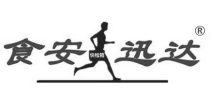 食品安全-预防为主产品合格证品    名：毒鼠强速测试剂盒规    格：10份样品用量/套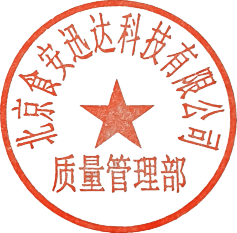 生产日期： 北京食安迅达科技有限公司北京市朝阳区广渠东路唐家村5号3-220ATEL：010-87703877, www.YZ5555.com